VOLUNTEER APPLICATIONThe URRC encourages the participation of volunteers who support our mission. If you agree with our mission and are willing to be interviewed and trained in our procedures, we encourage you to complete this application.  The information on this form will be kept confidential and will help us identify the most satisfying and appropriate volunteer opportunity for you.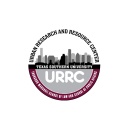 Thank you for your interest in our organization.Name:                                                                                          Address:                                                                                   City: State:  Zip:Phone:   Email: Employer:                  Position:                        Any special talents or skills you have that you feel would benefit our organization?Interests: Please check all areas you are interested in volunteering  Research			  Brain Trusts  Administration			  Media  Events				  Marketing and Public Relations  Programming			  Editing of Academic Articles   Fundraising			  Other				  Deliveries  CommunicationPlease indicate days available: Mon Tues Wed Thur Fri Sat Times available: From   To Any physical limitations?                                                                  In case of emergency contact:                                                          As a volunteer of our organization I agree to abide by all applicable policies and procedures. I understand that I will be volunteering at my own risk and that the URRC, Texas Southern University, its employees and affiliates, cannot assume any responsibility for any liability for any accident, injury or health problem which may arise from any volunteer work I perform for the URRC. I agree that all the work I do is on a volunteer basis and I am not eligible to receive any monetary payment or reward.Signature:  __________________________________                                                 Date:  ______________________   